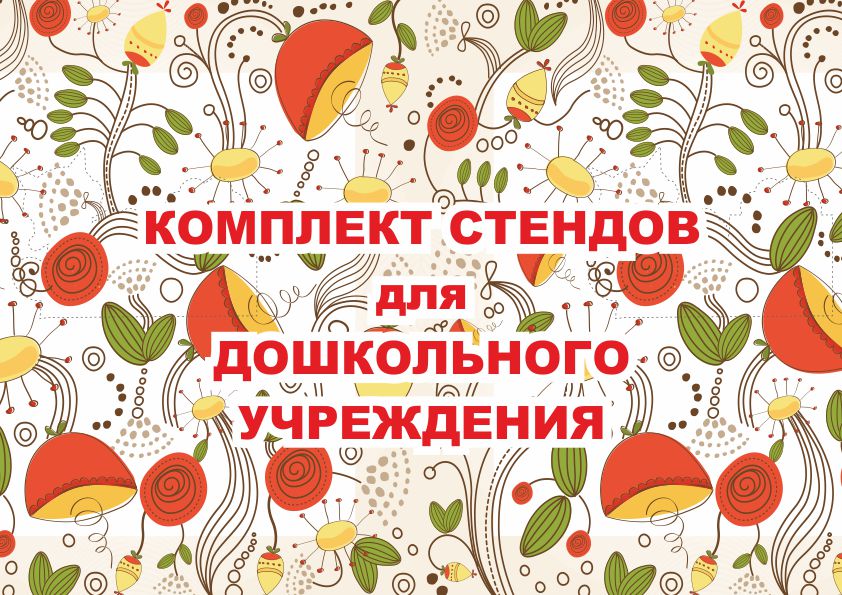 ОформлениеРазмер (мм)Техническое описаниеЦена за шт./р.1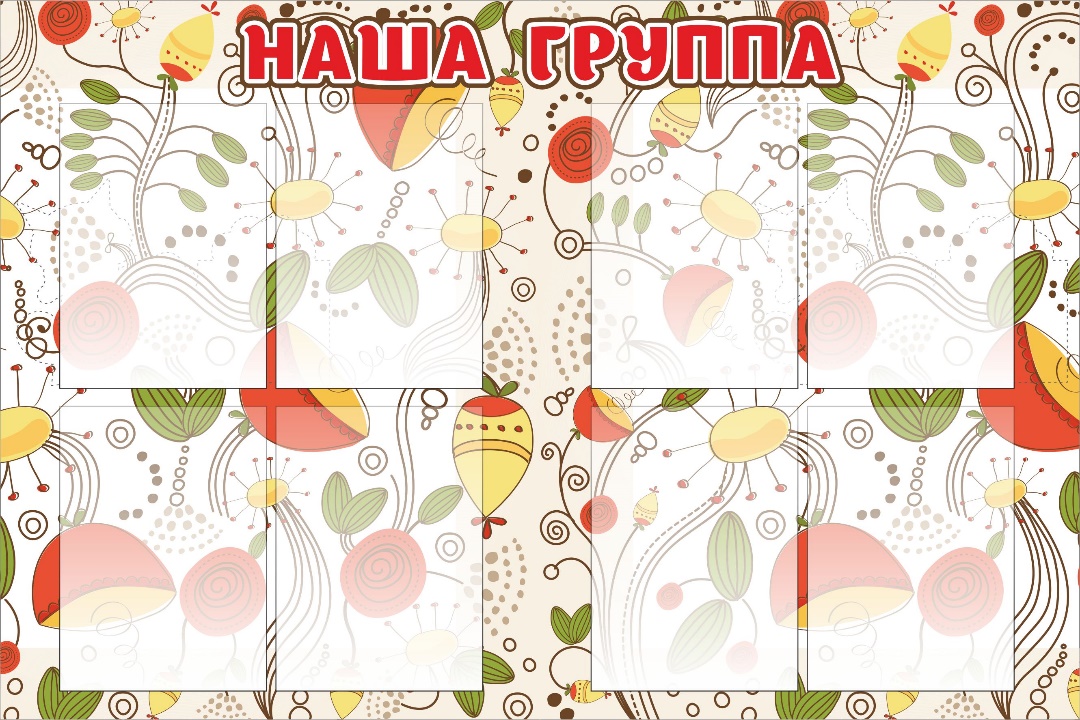 1200*800Информационный стенд с 6-ю карманами из прозрачного пластика ПЭТ 0,5 ммХарактеристики изделия: основа ПВХ 3-5 мм с полноцветной печатью изображения разрешением 1440 dpi. Вид: настенныйОбрамление: Алюминиевый профиль2750 р.2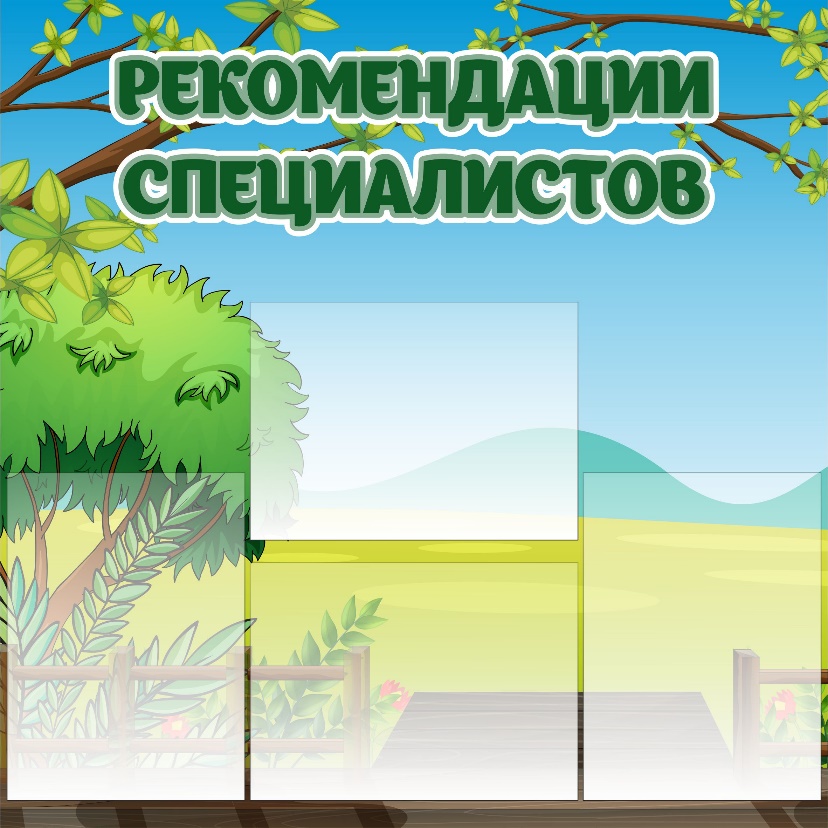 800*800Информационный стенд с 4-мя карманами из прозрачного пластика ПЭТ 0,5 ммХарактеристики изделия: основа ПВХ 3-5 мм с полноцветной печатью изображения разрешением 1440 dpi. Вид: настенныйОбрамление: Алюминиевый профиль2000 р.3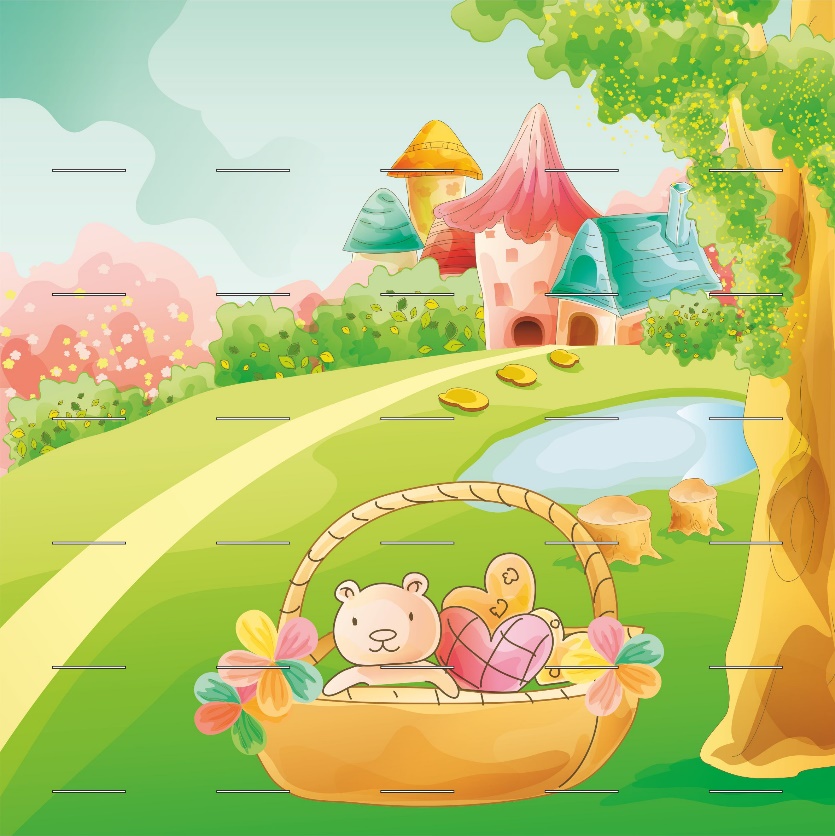 800*800Информационный стенд с полками из акрилового молочного стекла 3 ммХарактеристики изделия: основа ПВХ 3-5 мм с полноцветной печатью изображения разрешением 1440 dpi. Вид: настенныйОбрамление: Алюминиевый профиль3700 р.4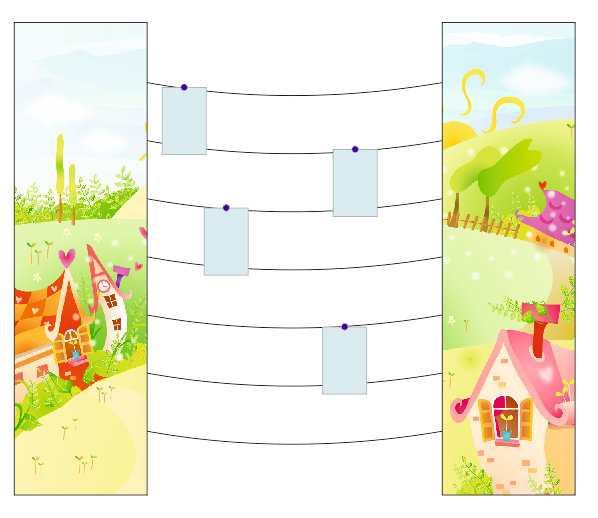 Размер 1 части 225*800Информационный стенд с натянутой между панно леской, для подвешивания работ на прищепкиХарактеристики изделия: основа ПВХ 3-5 мм с полноцветной печатью изображения разрешением 1440 dpi. фурнитураВид: настенныйОбрамление: Алюминиевый профиль2700 р.5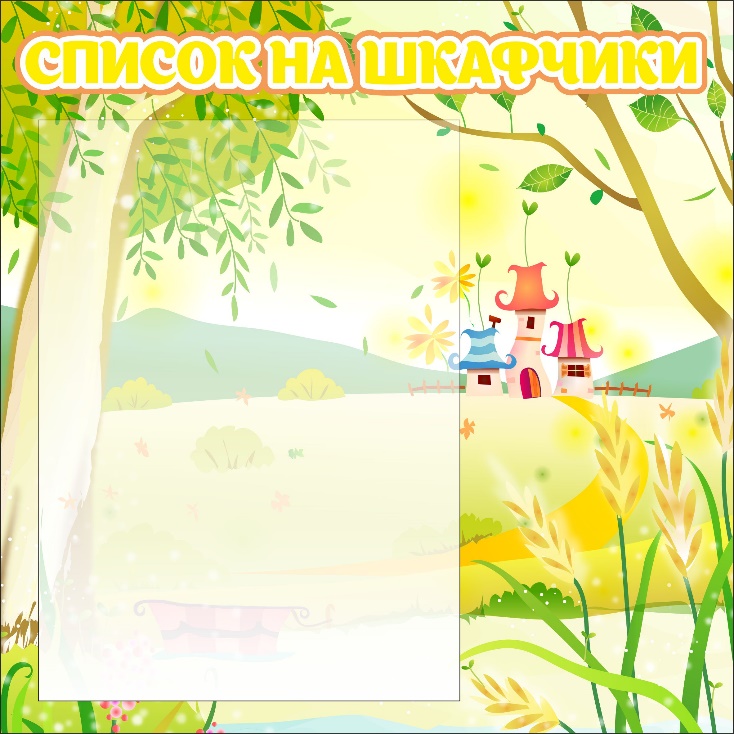 420*420Информационный стенд с 1-м карманом из прозрачного пластика ПЭТ 0,5 ммХарактеристики изделия: основа ПВХ 3-5 мм с полноцветной печатью изображения разрешением 1440 dpi. Вид: настенныйОбрамление: Алюминиевый профиль1550 р.6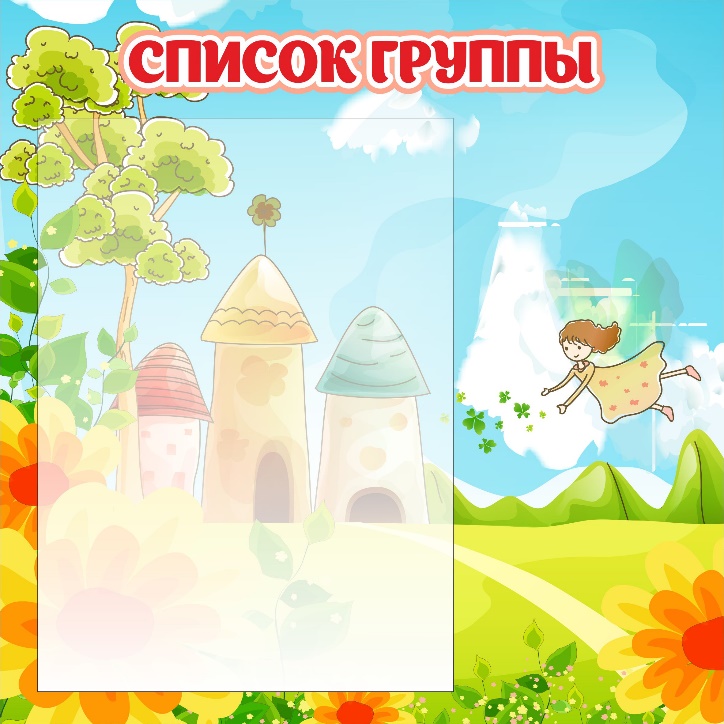 420*420Информационный стенд с 1-м карманом из прозрачного пластика ПЭТ 0,5 ммХарактеристики изделия: основа ПВХ 3-5 мм с полноцветной печатью изображения разрешением 1440 dpi. Вид: настенныйОбрамление: Алюминиевый профиль1550 р.7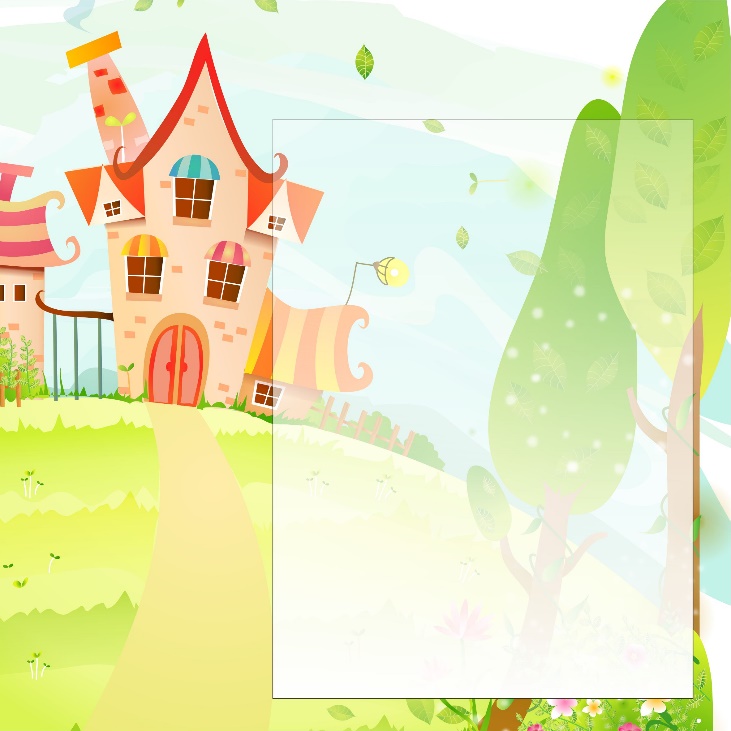 420*420Информационный стенд с 1-м карманом из прозрачного пластика ПЭТ 0,5 ммХарактеристики изделия: основа ПВХ 3-5 мм с полноцветной печатью изображения разрешением 1440 dpi. Вид: настенныйОбрамление: Алюминиевый профиль1550 р.8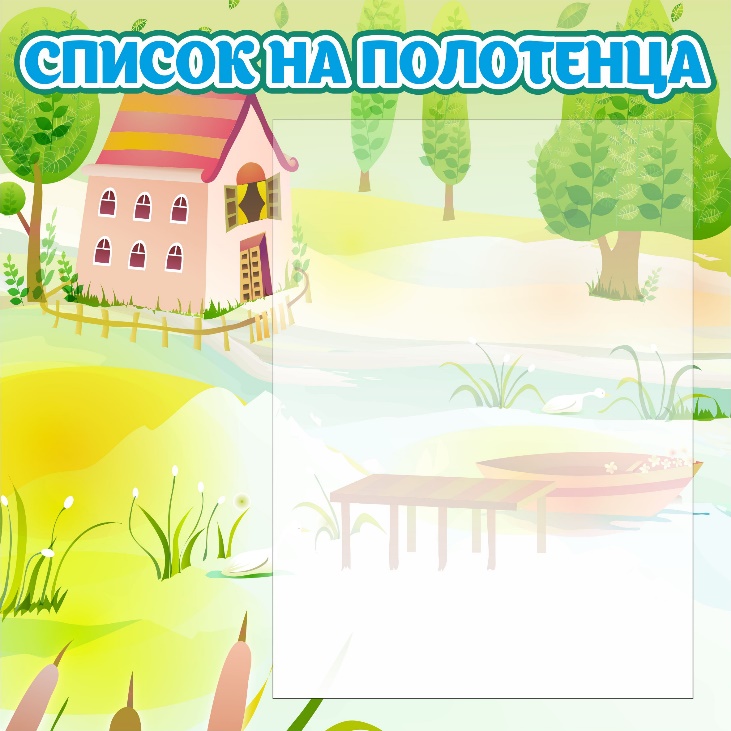 420*420Информационный стенд с 1-м карманом из прозрачного пластика ПЭТ 0,5 ммХарактеристики изделия: основа ПВХ 3-5 мм с полноцветной печатью изображения разрешением 1440 dpi. Вид: настенныйОбрамление: Алюминиевый профиль1550 р.9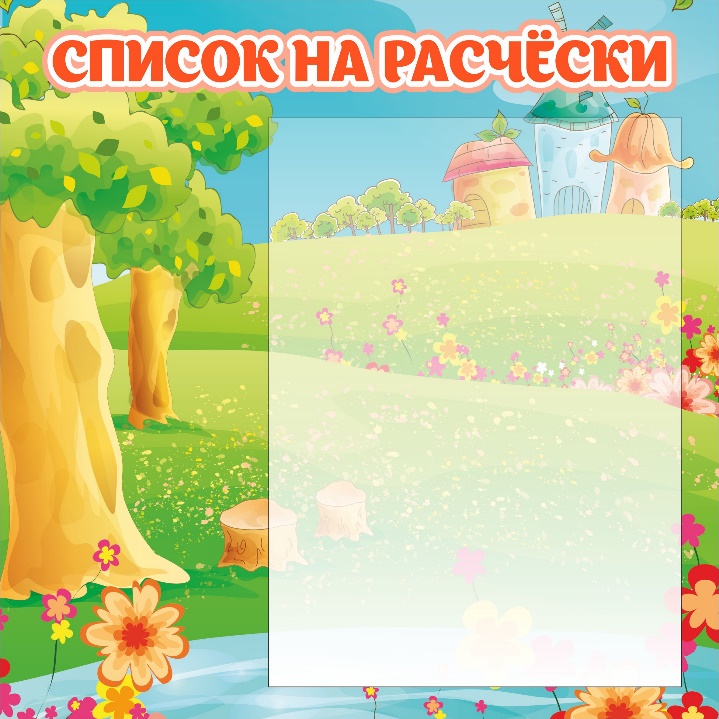 420*420Информационный стенд с 1-м карманом из прозрачного пластика ПЭТ 0,5 ммХарактеристики изделия: основа ПВХ 3-5 мм с полноцветной печатью изображения разрешением 1440 dpi. Вид: настенныйОбрамление: Алюминиевый профиль1550 р.10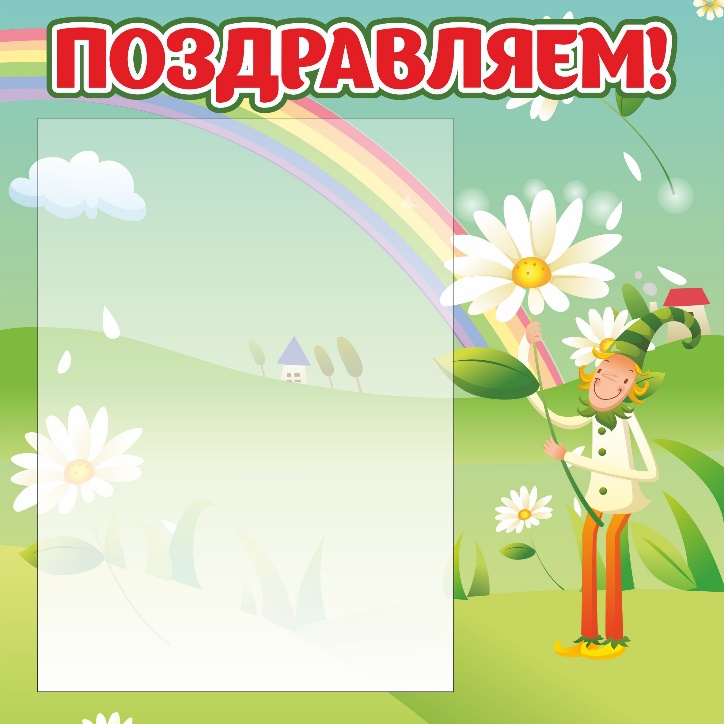 420*420Информационный стенд с 1-м карманом из прозрачного пластика ПЭТ 0,5 ммХарактеристики изделия: основа ПВХ 3-5 мм с полноцветной печатью изображения разрешением 1440 dpi. Вид: настенныйОбрамление: Алюминиевый профиль1550 р.11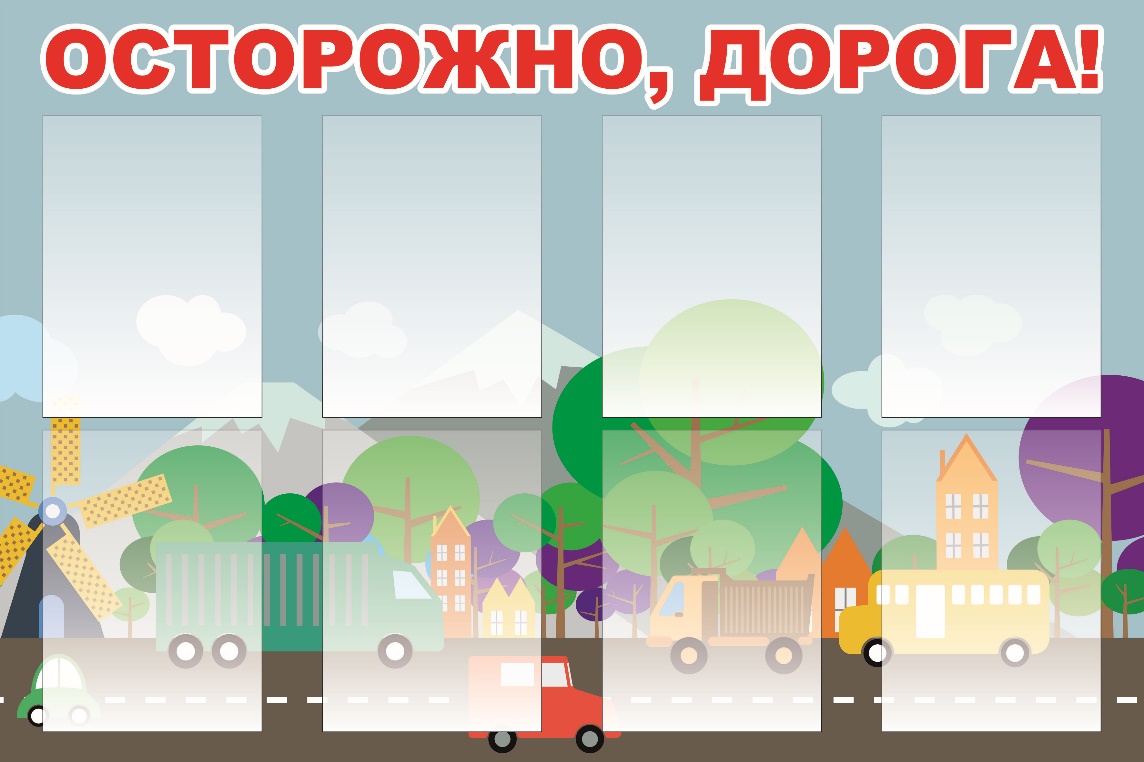 1200*800Информационный стенд с 6-ю карманами А4 и карманами А5 и А6 из прозрачного пластика ПЭТ 0,5 ммХарактеристики изделия: основа ПВХ 3-5 мм с полноцветной печатью изображения разрешением 1440 dpi. Вид: настенныйОбрамление: Алюминиевый профиль2750 р.